Honor 8X Spec Sheet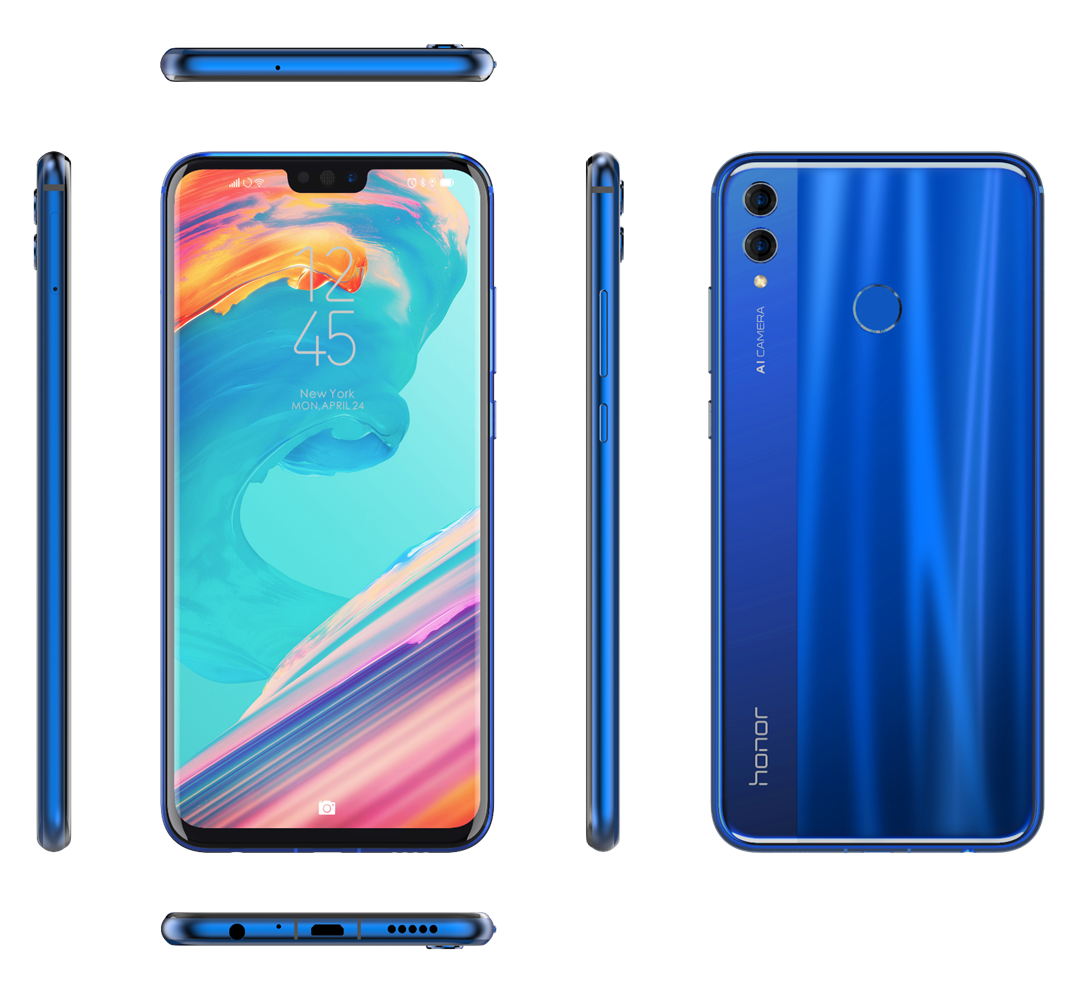 Display6.5-inch 2340p x 1080p LTPS display with 16,700,000 colors, 397 PPI19.5:9 wide screenMultiple-point touch-sensitive screenSize and Weight160.4 mm (H) x 76.6 mm (W) x 7.8 mm (D)Approximately 175g (including the battery)Operating SystemAndroidO + Huawei EMUI 8.2ProcessorKirin 710, Octa-Core (4 x Cortex-A73 2.2 GHz + 4 x Cortex-A53 1.7 GHz)GPU (Graphics Processing Unit)Mali G51BatteryTypical value: 3750 mAh batteryCharging duration: approximately 150 minutes from supplied charger Airtime: 3G: 21 hours Standby time: GSM: 662 hours, WCDMA: 639 hours, LTE FDD: 675 hours, LTE TDD: 697 hours MemoryJSN-L21 / JSN-L22ROM: 128 GB or 64 GBRAM: 4 GBExpandable storage: microSD card (up to 400 GB)JSN-L23ROM: 64 GBRAM: 4 GBExpandable storage: microSD card (up to 400 GB)JSN-L42ROM: 128 GB or 64 GBRAM: 6 GB or 4 GBExpandable storage: microSD card (up to 400 GB)Camera20-megapixel (F/1.8 aperture) + 2-megapixel dual-lens rear-facing camera with Phase Detection Auto Focus (PDAF)Photo resolution: up to 5120 x 3840Video resolution: up to 1920 x 1080 (1080P, 60fps)16-megapixel (F/2.0 aperture) front-facing camera Photo resolution: up to 4608 x 3456Video resolution: up to 1920 x 1080 (1080P, 30fps)Audio/Video1080P full HD video recording and video playback3.5 mm headset jackSIM card3 card slots: nano-SIM card + nano-SIM card + microSD cardConnectivityJSN-L214G LTE FDD: B1/3/7/8/203G UMTS: B1/82G GSM: B2/3/8JSN-L224G LTE FDD: B1/3/7/8/204G LTE TDD: B40/413G UMTS: B1/5/82G GSM: B2/3/8JSN-L234G LTE FDD: B1/2/3/4/5/7/284G LTE TDD: B413G UMTS: B1/2/4/5/82G GSM: B2/3/5/8JSN-L424G LTE FDD: B1/3/5/84G LTE TDD: B40/413G UMTS: B1/82G GSM: B3/8Other ConnectivityJSN-L21Wi-Fi 802.11 a/b/g/n/ac, 2.4 GHz / 5 GHz , support Wi-Fi hotspot and Wi-Fi DirectBluetooth BT4.2 + BLEUSB 2.0NFCGPS/AGPS/Glonass/BeiDou Navigation SystemJSN-L22 / JSN-L23Wi-Fi 802.11 b/g/n, 2.4 GHz, support Wi-Fi hotspot and Wi-Fi DirectBluetooth BT4.2 + BLEUSB 2.0GPS/AGPS/Glonass/BeiDou Navigation SystemJSN-L42Wi-Fi 802.11 a/b/g/n/ac, 2.4 GHz / 5 GHz , support Wi-Fi hotspot and Wi-Fi DirectBluetooth BT4.2 + BLEUSB 2.0GPS/AGPS/Glonass/BeiDou Navigation SystemSensorsGravity sensorProximity sensorAmbient light sensorGyroscopeFingerprint sensorDigital compassColorsBlue/Black/Red